ОБЩЕСТВО С ОГРАНИЧЕННОЙ ОТВЕТСТВЕННОСТЬЮ«СТРАХОВАЯ КОМПАНИЯ «АРСЕНАЛЪ»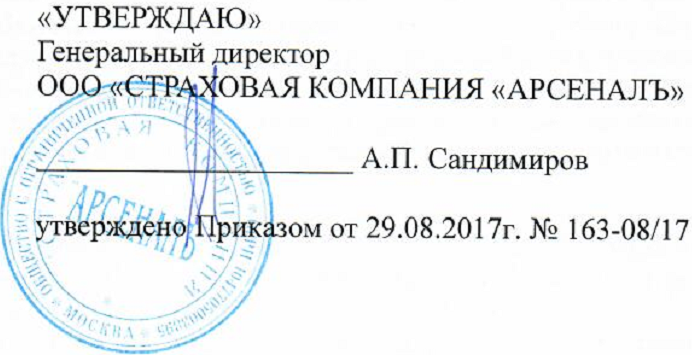 ПРАВИЛА (УСЛОВИЯ) СТРАХОВАНИЯ грузов1. Общие положения2. Объект страхования3. Страховые риски. Страховые случаи4. Страховая сумма. Франшиза5. Страховой тариф. Страховая премия.6. Порядок заключения и исполнения договора страхования7. Срок страхования8. Изменение страхового риска9. Условия прекращения договора страхования10. Права и обязанности сторон11. Взаимоотношения сторон при наступлении страхового случая12. Порядок и условия осуществления страховой выплаты13. Отказ в страховой выплате14. Переход к Страховщику прав Страхователя (Выгодоприобретателя) на возмещение убытка15. Порядок разрешение споровДополнительные условия №1 по страхованию акцизных марокМОСКВА1. ОБЩИЕ ПОЛОЖЕНИЯ1.1. В соответствии с действующим законодательством и Гражданским кодексом Российской Федерации, Законом Российской Федерации «Об организации страхового дела в Российской Федерации», нормативными документами в области страхования, на основании Правил (условий)  страхования грузов (далее — Правила) Страховщик заключает с юридическими и дееспособными физическими лицами (далее - Страхователи) договоры страхования грузов.1.2. По договору страхования грузов, заключенному на основании настоящих Правил, (далее — договор страхования) Страховщик обязуется за обусловленную договором страхования плату (страховую премию) при наступлении предусмотренного в договоре страхования события (страхового случая) возместить Страхователю или иному лицу, в пользу которого заключен договор страхования (Выгодоприобретателю), причиненные вследствие этого события убытки в застрахованном имуществе (осуществить страховую выплату) в пределах определенной договором страхования суммы (страховой суммы).1.3. Субъекты страхования:Страховщик – Общество с ограниченной ответственностью «СТРАХОВАЯ КОМПАНИЯ «АРСЕНАЛЪ», осуществляющее страховую деятельность в соответствии с выданной органом страхового надзора лицензией.Страхователи – юридические лица любой организационно-правовой формы, индивидуальные предприниматели, дееспособные физические лица.Выгодоприобретатель - лицо, в пользу которого в соответствии с настоящими Правилами заключен договор страхования (страховой полис), имеющее основанный на законе, ином правовом акте или договоре интерес в сохранении грузов, принимаемых на страхование. Выгодоприобретатель может назначаться Страхователем отдельно по каждому застрахованному грузу. Страхователь вправе заменить Выгодоприобретателя другим лицом (незамедлительно письменно уведомив об этом Страховщика). Выгодоприобретатель не может быть заменен другим лицом после того, как он выполнил какую-либо из обязанностей по договору страхования (страховому полису) или предъявил Страховщику требование о страховой выплате.1.4. Если это согласовано сторонами и указано в договоре страхования (страховом полисе), Страховщик и Страхователь вправе применять Дополнительные условия страхования на основании оговорок Института Лондонских Страховщиков (Приложение А к настоящим Правилам).В этом случае оговорки Института Лондонских Страховщиков (полностью или в части, согласно условиям договора страхования (страхового полиса)) становятся неотъемлемой частью договора страхования (страхового полиса). Указанные дополнительные условия страхования могут быть изменены, сокращены и/или дополнены положениями договора страхования (страхового полиса) или дополнительными соглашениями к нему, подписанными Страховщиком и Страхователем.1.5. Договор страхования (страховой полис) может быть заключен только в пользу лица (Страхователя или назначенного им Выгодоприобретателя), имеющего основанный на законе, ином правовом акте или договоре интерес в сохранении принимаемого на страхование груза. 1.6. При заключении договора страхования (страхового полиса) на условиях настоящих Правил, эти условия становятся неотъемлемой частью договора страхования (страхового полиса) и обязательными для Страхователя и Страховщика.1.7. Страховщик не вправе разглашать полученные им в результате своей профессиональной деятельности сведения о Страхователе и его имущественном положении.За нарушение тайны страхования Страховщик в зависимости от рода нарушенных прав и характера нарушения несет ответственность в порядке, предусмотренном нормами Гражданского законодательства Российской Федерации.1.8. При заключении договора страхования (страхового полиса) стороны могут договориться об изменении или неприменении отдельных положений настоящих Правил, а также о дополнении договора страхования (страхового полиса) положениями, отличными от тех, которые изложены в настоящих Правилах, если такие изменения и дополнения не противоречат действующему законодательству Российской Федерации. Положения договора страхования (страхового полиса) имеют преимущественную силу над положениями настоящих Правил.1.9. Договор страхования (страховой полис) в части страхования рисков в отношении акцизных марок осуществляется в соответствии с Дополнительными условиями №1 к настоящим Правилам.1.10. В рамках настоящих Правил Страховщик осуществляет добровольное страхование, относящееся согласно принятой в законодательстве классификации к следующим видам страхования:1.10.1. страхование грузов;1.10.2. страхование финансовых рисков - страхование на условиях, указанных в п. 4.3.2 Дополнительных условиях №1 по страхованию акцизных марок настоящих Правил.2. ОБЪЕКТ СТРАХОВАНИЯ2.1. Объектом страхования являются не противоречащие законодательству Российской Федерации имущественные интересы Страхователя (Выгодоприобретателя), связанные с:2.1.1. риском утраты (гибели) или повреждения грузов в процессе их перевозки и временного хранения.Под грузом понимается имущество принятое в установленном порядке для перевозки, транспортировки, экспедирования.2.1.2. в части страхования финансовых рисков — риски возникновения непредвиденных расходов в связи с невыполнением Страхователем обязательства по возврату поврежденных и/или неиспользованных акцизных марок выдавшему их таможенному органу вследствие их утраты (гибели).Условия страхования финансовых рисков определены в разделе «Дополнительные условия №1 по страхованию акцизных марок» настоящих Правил.Финансовый риск страхуется только в дополнение к страхованию груза и только при заключении договора страхования со Страхователями - юридическими лицами или индивидуальными предпринимателями.3. СТРАХОВЫЕ РИСКИ. СТРАХОВЫЕ СЛУЧАИ3.1. Страховым риском, на случай наступления которого проводится настоящее страхование, является предполагаемое событие, обладающее признаками вероятности и случайности его возникновения.3.2. Страховыми случаями являются события, предусмотренные договором страхования (страховым полисом), с наступлением которых возникает обязанность Страховщика произвести страховую выплату Страхователю (Выгодоприобретателю).При этом несколько случаев связанных с возникновение убытков Страхователя (Выгодоприобретателя) от повреждения, полной гибели и (или) утраты всего или части застрахованного груза, произошедших в результате одного события или находящихся в причинной связи с одним событием, рассматриваются как один страховой случай.3.3. По договору страхования (страховому полису), заключенному на основании настоящих Правил, страховыми случаями признаются события (или их комбинация), предусмотренные п.п. 3.4, 3.5 и 3.6 настоящих Правил, выбранные Страхователем и установленные договором страхования (страховым полисом).3.4. «С ответственностью за все риски»:По договору страхования (страховому полису), заключенному на условиях «С ответственностью за все риски», событием, на случай наступления которого производится страхование, является:а) возникновение убытков Страхователя (Выгодоприобретателя) от повреждения или утраты (гибели) всего или части застрахованного груза (под гибелью части груза понимается полная гибель грузового места), произошедших по любой причине, кроме случаев, предусмотренных в п. 3.7, п. 3.8 настоящих Правил;б) убытки, расходы и взносы по общей аварии в пределах доли, приходящейся на Страхователя (Выгодоприобретателя), как владельца застрахованного груза;в) все необходимые и целесообразно произведенные расходы по спасанию груза, а также по уменьшению убытка и по установлению его размера, если убыток возмещается по условиям страхования.3.5. «С ответственностью за частную аварию»:По договору страхования (страховому полису), заключенному на условиях «С ответственностью за частную аварию», событием, на случай наступления которого производится страхование, является:а) возникновение убытков Страхователя (Выгодоприобретателя) от повреждения или утраты (гибели) всего или части застрахованного груза (под гибелью части груза понимается полная гибель грузового места), кроме случаев, предусмотренных в п. 3.7, п. 3.8, п. 3.9 настоящих Правил, наступивших вследствие:- удара молнии, землетрясения, вулканического извержения;- пожара, взрыва, воздействия продуктов горения, а также мер, принимаемых в результате пожаротушения с целью предотвращения дальнейшего распространения огня;- смытия волной или выбрасывания за борт всего или части палубного груза с целью спасания судна от полной гибели;- крушения или столкновения судов, других транспортных средств между собой или с любым неподвижным объектом (предметом) иным, нежели вода, посадки судна на мель, опрокидывания судна, выбрасывание судна на берег, падение воздушного перевозочного средства;- переворачивания или схода с рельсов наземных перевозочных средств;- разгрузки груза в порту-убежище;- провала мостов, тоннелей;- подмочки морской, речной или озерной водой (в том числе груза, перевозимого в контейнере на борту судна);б) полной гибели целого места груза, упавшего за борт или уроненного в ходе погрузки на судно, лихтер или баржу, также выгрузке с них;в) возникновение убытков, расходов и взносов по общей аварии в пределах доли, приходящейся на Страхователя (Выгодоприобретателя), как владельца застрахованного груза;г) возникновение всех необходимых и целесообразно произведенных расходов по спасанию груза, а также по уменьшению убытка и по установлению его размера, если убыток возмещается по условиям страхования. 3.6. «Без ответственности за повреждения, кроме случаев крушения»:По договору страхования (страховому полису), заключенному на условиях «Без ответственности за повреждения, кроме случаев крушения», событием, на случай наступления которого производится страхование, является:а) возникновение убытков Страхователя (Выгодоприобретателя) от утраты (гибели) всего или части застрахованного груза (под гибелью части груза понимается полная гибель грузового места), кроме случаев, предусмотренных в п. 3.7, п. 3.8, п. 3.9 настоящих Правил, наступивших вследствие:- пожара, взрыва, воздействия продуктов горения, а также мер, принимаемых в результате пожаротушения с целью предотвращения дальнейшего распространения огня;- выбрасывания за борт всего или части палубного груза с целью спасания судна от полной гибели;- крушения или столкновения судов, других транспортных средств между собой или с любым неподвижным объектом (предметом) иным, нежели вода, посадки судна на мель, опрокидывания судна, выбрасывание судна на берег, падение воздушного перевозочного средства;- переворачивания или схода с рельсов наземных перевозочных средств;- разгрузки груза в порту-убежище;- провала мостов, тоннелей;б) возникновение убытков, расходов и взносов по общей аварии в пределах доли, приходящейся на Страхователя (Выгодоприобретателя), как владельца застрахованного груза;в) возникновение всех необходимых и целесообразно произведенных расходов по спасанию груза, а также по уменьшению убытка и по установлению его размера, если убыток возмещается по условиям страхования.3.7. Не является страховым случаем возникновение убытков от повреждения или утраты (гибели) всего или части застрахованного груза (под гибелью части груза понимается полная гибель грузового места) или возникновение расходов, произошедшие вследствие:3.7.1. ненадлежащего размещения и/или крепления грузов недостаточности или непригодности упаковки или подготовки груза против обычных рисков, присущих конкретным условиям перевозки, в тех случаях, когда подобная упаковка или подготовка груза производилась Страхователем (Выгодоприобретателем), его работниками или его представителями или до начала действия данного страхования (при этом для этой оговорки в понятие «упаковка» включается укладка груза в контейнер, а понятие «представитель Страхователя» не относится к компаниям, имеющим со Страхователем отдельные договора перевозки и/или экспедирования и/или проведения стивидорских работ);3.7.2. нормативной потери веса и/или объема и/или нормативного износа застрахованного груза и/или норм естественной убыли;3.7.3. внутренних свойств груза или его естественных качеств (порчи, ржавления, окисления, обесцвечивания, плесени, поломки, самовозгорания или других), влияния температуры, трюмного воздуха;3.7.4. повреждения груза червями, грызунами, насекомыми или бактериями;3.7.5. производственных дефектов груза, а также дефектов, которые имели место до заключения договора страхования (страхового полиса);3.7.6. отправки судна, лихтера или баржи в немореходном состоянии и непригодном для перевозки застрахованного груза, в том случае, когда Страхователю или его представителям было известно о такой немореходности или непригодности во время погрузки в них застрахованного груза;3.7.7. непригодности погрузочно-разгрузочного оборудования, складского помещения, хранилища, отправки застрахованного груза в транспортном средстве, контейнере, лифтване в неисправленном состоянии, непригодном для перевозки застрахованного груза, в том случае, когда Страхователю или его представителям было известно о такой немореходности или непригодности во время погрузки в них застрахованного груза;3.7.8. погрузки самовозгорающихся и взрывоопасных веществ и предметов с ведома Страхователя или Выгодоприобретателя, или его представителей на одно перевозочное средство вместе с застрахованными грузами, но без ведома Страховщика;3.7.9. нарушений в работе электронных, электрических систем (схем), механических повреждений и неполадок, если они не явились следствием внешнего воздействия на груз и не произошли в период страхования, данное исключение не применяется в отношении механических повреждений груза при условии срабатывания установленного на грузе соответствующего параметрам груза шок-сенсора;3.7.10. обесценивания груза в результате загрязнения, порчи тары или упаковки составных частей груза при целостности наружной упаковки груза в целом;3.7.11. противоправных действий третьих лиц, таких как мошенничество, утраты груза при использовании поддельных бланков, печатей штампов и/или документов либо подлинных документов, полученных путем обмана или злоупотребления доверием, а также при действиях под именем другого лица, противоправных действий представителей и/или сотрудников Страхователя, Выгодоприобретателя, а также лиц, действовавших от имени и/или по поручению Страхователя, Выгодоприобретателя, в отношении груза;3.7.12. умысла Страхователя (Выгодоприобретателя) или их представителей, а также вследствие нарушения кем-либо из них установленных правил перевозки, пересылки и хранения грузов;3.7.13. применения любого химического, биологического, биохимического или электромагнитного оружия.3.8. Не является страховым случаем возникновение убытков от повреждения или утраты (гибели) всего или части застрахованного груза (под гибелью части груза понимается полная гибель грузового места) или возникновение расходов, произошедшие вследствие:3.8.1. влияния изменения температуры, вызванного изменением температурного режима в морозильных и/или холодильных установках — условие «Рефрижераторный риск», по которому заключается договор страхования (страховой полис) в порядке, предусмотренном п. 3.11 настоящих Правил;3.8.2. недостачи груза в весе и/или количестве и/или нарушение его функционального качества при целостности тента, кузова автомобиля, контейнера, вагона, наружной упаковки, пломб и/или невозможности обоснования факта нарушения целостности грузовых помещений транспортных средств, вагонов, контейнеров или факта неправомочного проникновения в грузовые помещения транспортных средств, вагонов, контейнеров;3.8.3. прямого или косвенного воздействия атомного взрыва, радиации или радиоактивного заражения, связанных с любым применением атомной энергии и использованием расщепляемых материалов;3.8.4. ареста, конфискации, реквизиции или уничтожения груза по требованию военных или гражданских властей;3.8.5. гражданской войны, революции, бунта, мятежа, или гражданских волнений, возникающих из них, или любого враждебного акта воюющей стороны или против нее, оставленных мин, торпед, бомб или другого оставленного военного оружия;3.8.6. действий участников забастовок, локаутов, лиц, участвующих в трудовых беспорядках, бунтах, гражданских волнениях, действий террористов или любых других лиц, действующих по политическим мотивам;3.8.7. террористических актов, проведения контртеррористических операций;3.8.8. пиратских действий (нападение на морское или речное судно в целях завладения чужим имуществом, совершенное с применением насилия либо с угрозой его применения).3.9. При страховании на условиях п. 3.5 и п. 3.6 настоящих Правил не является страховым случаем возникновение убытков от повреждения или утраты (гибели) всего или части застрахованного груза (под гибелью части груза понимается полная гибель грузового места) или возникновение расходов, произошедшие вследствие:3.9.1. отпотевания и подмочки груза атмосферными осадками;3.9.2. противоправных действий третьих лиц, таких как кража, грабеж, разбой, пиратские действия;3.9.3. лома и боя стекла, фарфора, фаянса, керамики, мрамора и изделий из них, кирпича всякого рода, жерновов, точильных и литографских камней, графитовых тиглей, электродов и прочих подверженных лому и бою предметов, кроме случаев крушения судна или другого перевозочного средства;3.9.4. погрузочно — разгрузочных работ.3.10. Если это прямо указано в условиях договора страхования (страхового полиса), Страховщик и Страхователь могут договориться о включении в покрытие риск повреждения, гибели или утраты застрахованного груза или возникновения расходов, произошедшие в результате событий, указанных в п. 3.8 и п. 3.9 настоящих Правил.3.11. При страховании на условии «Рефрижераторный риск» является страховым случаем возникновение убытков от повреждения или утраты (гибели) всего или части застрахованного груза (под гибелью части груза понимается полная гибель грузового места) или возникновение расходов, произошедшие вследствие влияния изменения температуры при изменении температурного режима по причине:а) аварии оборудования холодильной и/или морозильной установки – непредвиденного повреждения оборудования холодильной и/или морозильной установки;б) непредвиденных, аварийных отключений электроснабжения, приведших к отключению оборудования холодильной и/или морозильной установки;в) утечки хладореагента из системы охлаждения холодильной и/или морозильной установки.Указанные в настоящем пункте случаи признаются страховыми при условии, что холодильные и/или морозильные установки, указанные в договоре страхования (страховом полисе), обслуживались в течение всего срока действия договора страхования (страхового полиса) в соответствии с техническими требованиями, установленными для холодильных и/или морозильных установок данного типа.3.11.1. При заключении договора страхования (страхового полиса) с условием «Рефрижераторный риск» не возмещаются убытки, произошедшие если:а) упаковка или размещение груза, помещенного в холодильную и/или морозильную установку, произведено с нарушением установленных требований;б) порча, гниение и т.п., повреждение застрахованного груза, помещенного в холодильную или морозильную установку, произошло не в результате событий, указанных в п.п. «а,б,в» п. 3.11 настоящих Правил;в) застрахованный груз находился в поврежденном состоянии до его помещения в холодильную и/или морозильную установку;г) ненадлежащее техническое состояние холодильной и/или морозильной установки, имело место до заключения договора страхования (страхового полиса) или до помещения груза в нее;д) обслуживание холодильной и/или морозильной установки производилось лицами, не имеющими на это соответствующих полномочий и/или не имеющими соответствующей квалификации, подтвержденной документально;е) не соблюдались установленные правила эксплуатации холодильных и/или морозильных установок.3.11.2. В состав страховой выплаты в любом случае не включаются убытки, вызванные потерей веса груза, помещенного в холодильную и/или морозильную установку.3.11.3. При заключении договора страхования (страхового полиса) с условием «Рефрижераторный риск», может вводиться временная франшиза, при установлении которой страхование не осуществляется на случай гибели или повреждения (потери товарных свойств) груза в течение 24 часов с момента выхода из строя холодильной и/или морозильной установки.3.12. По настоящим Правилам не подлежат возмещению следующие убытки и расходы:а) судебные расходы, штрафы, пени и неустойки, в том числе предусмотренные договорами фрахта, перевозки, экспедирования и иными;б) потеря прибыли в результате задержки в доставке груза, изменения процентной ставки по банковским кредитам, падения цен, а также моральный вред или вред деловой репутации юридического лица;в) вследствие непосредственной задержки в доставке груза, даже если событие, вследствие которого произошла задержка, покрывается страхованием, изменения цен;г) вследствие неплатежеспособности или невыполнения финансовых обязательств Страхователем (Выгодоприобретателем) или собственниками груза, перевозчиком, фрахтователем, фрахтовщиками или операторами судов, когда на момент загрузки груза на судно, воздушное судно или наземное транспортное средство Страхователь(Выгодоприобретатель) осведомлен или должен быть осведомлен, что подобная неплатежеспособность может помешать осуществлению данной перевозки.3.13. Страхование также не распространяется на всякого рода косвенные убытки. Под косвенными убытками от страхового случая понимается ущерб, явившийся следствием страхового случая, но не связанный непосредственно и исключительно со страховым случаем, указанным в договоре страхования (страховом полисе).3.14. По письменному соглашению Страхователя и Страховщика условия страхования, могут быть изменены или дополнены, или же заменены другими условиями, общепринятыми в страховой практике, которые не противоречат настоящим Правилам, договору страхования (страховому полису), и действующему законодательству Российской Федерации.4. СТРАХОВАЯ СУММА. ФРАНШИЗА4.1. Страховой суммой является определённая договором страхования (страховым полисом) денежная сумма, исходя из которой устанавливаются размер страховой премии и размер страховой выплаты при наступлении страхового случая. Страховая сумма определяется соглашением Страхователя со Страховщиком, страховая сумма не должна превышать страховую (действительную) стоимость груза, если в договоре страхования (страховом полисе) не указано иное.4.2. Страховой (действительной) стоимостью является документально подтвержденная стоимость груза в месте отправки на начало страхования с возможным включением в нее документально подтвержденных следующих расходов, прямо указанных в договоре страхования (страховом полисе): стоимость услуг, уплачиваемых организациям, осуществляющих процесс организации доставки груза, таможенных пошлин, затрат на транспортировку, хранение и доставку, осуществляемых силами сторонних организаций.4.3. Страховая стоимость может быть установлена на основании: - цены, указанной в договоре купли-продажи (контракте на поставку), с добавлением расходов по перевозке, если они не включены в цену;- на основании счетов-фактур (инвойсов и других банковских платежных документов);- транспортных документов и счетов за транспортировку;- правил Инкотермс, включающих в стоимость товара (груза) цену товара, предусмотренную договором купли-продажи, увеличенную на 10 %.4.4. В случае если в договоре страхования (страховом полисе) страховая сумма установлена ниже страховой стоимости, Страховщик при наступлении страхового случая возмещает Страхователю (Выгодоприобретателю) понесенные последним убытки пропорционально отношению страховой суммы к страховой стоимости.4.5. В случае если страховая сумма, указанная в договоре страхования (страховом полисе), превышает страховую стоимость, договор страхования (страховой полис) является ничтожным в той части страховой суммы, которая превышает страховую стоимость. Уплаченная излишне часть страховой премии возврату в этом случае не подлежит.4.6. Страховая сумма уменьшается на величину произведенных страховых выплат.4.7. Договором страхования (страховым полисом) страховая сумма может быть установлена в любой валюте по соглашению Страхователя со Страховщиком, при этом все взаиморасчеты должны производиться в соответствии с действующим законодательством Российской Федерации. Страховщик вправе устанавливать ограничения величины изменения курса валют. Применение таких ограничений должно быть оговорено в договоре страхования (страховом полисе).4.8. По соглашению сторон в договоре страхования (страховом полисе) могут быть установлены лимиты ответственности – предельные суммы выплат.4.9. В части страхования финансовых рисков (возникновение непредвиденных расходов) по Дополнительным условиям №1 по страхованию акцизных марок - страховая сумма определяется соглашением Страхователя со Страховщиком. Страховая сумма не может превышать страховую стоимость. Страховая стоимость устанавливается в размере не превышающем сумму предоставленного Страхователем и принятого таможенным органом обеспечения исполнения обязательства импортера.4.10. Договором страхования (страховым полисом) может быть установлена франшиза.Франшиза - часть убытков, которая определена договором страхования (страховым полисом), не подлежащая возмещению Страхователю или иному лицу, интерес которого застрахован в соответствии с условиями договора страхования (страхового полиса), и устанавливается в виде определенного процента от страховой суммы или в фиксированном размере.В соответствии с условиями договора страхования (страхового полиса) франшиза может быть условной (страховщик освобождается от возмещения убытка, если его размер не превышает размер франшизы, однако возмещает его полностью в случае, если размер убытка превышает размер франшизы) и безусловной (размер страховой выплаты определяется как разница между размером убытка и размером франшизы).Если иное не предусмотрено договором страхования (страховым полисом), то франшиза является безусловной, исчисляется от страховой суммы на конкретную перевозку и относится к каждому страховому случаю.4.11. Если франшиза в договоре страхования (страховом полисе) установлена в иностранной валюте, а страховая выплата производится в российских рублях, то франшиза рассчитывается по курсу Банка России (далее - «ЦБ РФ»), установленному для иностранной валюты на дату страховой выплаты, если иное не предусмотрено договором страхования (страховым полисом).5. СТРАХОВОЙ ТАРИФ. СТРАХОВАЯ ПРЕМИЯ5.1. Страховая премия является платой за страхование и определяется в соответствии со страховыми тарифами, представляющими собой ставку страховой премии с единицы страховой суммы с учетом объекта страхования, характера страхового риска, а также других условий страхования, в том числе наличия франшизы и ее размера в соответствии с условиями страхования. Учет факторов, влияющих на степень страхового риска, осуществляется путем применения коэффициента риска, рассчитанного путем произведения повышающих или понижающих коэффициентов в соответствии с Приложением 1 к настоящим Правилам.5.2. Страховой тариф по конкретному договору страхования (страховому полису) определяется по соглашению Страхователя со Страховщиком путем умножения базовой тарифной ставки на коэффициент риска, рассчитанный путем произведения повышающих или понижающих коэффициентов, исходя из обстоятельств, имеющих существенное значение для определения степени страхового риска, с учетом срока страхования и включенных страховых рисков.5.3. Страховая премия по договору страхования (страховому полису) может быть уплачена Страхователем единовременно – разовым платежом за весь срок страхования или в рассрочку – в порядке, установленном договором страхования (страховым полисом).Страховая премия может быть уплачена наличными деньгами Страховщику (уполномоченному представителю Страховщика) или в безналичной форме путем перечисления на расчетный счет Страховщика (уполномоченного представителя Страховщика) в сроки, установленные в договоре страхования (страховом полисе).5.4. Днем уплаты страховой премии считается:5.4.1. при безналичной форме оплаты - день зачисления страховой премии на расчетный счет Страховщика (уполномоченного представителя Страховщика), если иное не предусмотрено договором страхования (страховым полисом);5.4.2. при уплате наличными деньгами - день уплаты премии наличными деньгами в кассу Страховщика (по квитанции уполномоченному представителю Страховщика).5.5. Если страховой случай наступил до уплаты очередного страхового взноса, внесение которого просрочено, Страховщик вправе при определении размера подлежащего выплате страхового возмещения зачесть сумму просроченного страхового взноса.5.6. Страховая премия (страховые взносы) уплачивается в российских рублях. В случае страхования в валютном эквиваленте (страховая сумма установлена в валютном эквиваленте) страховая премия (взносы) уплачивается в рублях по курсу ЦБ РФ, установленному для иностранной валюты на день платежа, если иное не предусмотрено договором страхования (страховым полисом).В случаях, предусмотренных законодательством Российской Федерации, страховая премия (страховые взносы) может устанавливаться и уплачиваться в иностранной валюте.6. ПОРЯДОК ЗАКЛЮЧЕНИЯ И ИСПОЛНЕНИЯ ДОГОВОРА СТРАХОВАНИЯ6.1. Договор страхования заключается на основании:6.1.1. устного или письменного заявления на страхование грузов (Приложение 5 к настоящим Правилам),(Приложение 6 к настоящим Правилам);6.1.2. результатов осмотра (при необходимости) заявляемого на страхование груза;6.1.3. представленных Страхователем документов (их копий), подтверждающих имущественный интерес Страхователя (Выгодоприобретателя) в отношении заявляемого на страхование груза;6.1.4. предоставленных Страхователем документов (их заверенных копий), необходимых для идентификации и подтверждения полномочий представителя Страхователя.6.2. Заявление на страхование грузов (Приложение 5 к настоящим Правилам), (Приложение 6 к настоящим Правилам) является неотъемлемой частью договора страхования (страхового полиса), а Страхователь, подписывая заявление на страхование, подтверждает достоверность сообщенных в нем сведений и данных.В заявлении на страхование грузов должны быть указаны следующие сведения:- наименование Страхователя, адрес, телефон;- наименование Выгодоприобретателя, адрес, телефон;- период страхования;- вид транспорта;- точное название груза, вид упаковки, число мест, вес груза;- номера и даты коносаментов или других перевозочных документов (товарно-транспортной накладной, накладной CMR, железнодорожной накладной, авиационной накладной, накладной СМГС);- номер автотранспортного средства, номер контейнера;- название морского или речного судна, класс, флаг, год постройки;- пункты отправления, перегрузки, перевалки и назначения груза;- название и адрес склада или места временного хранения, срок временного хранения;- способ отправки груза (навалом, насыпью, наливом в трюме, на палубе, в контейнере, в рефрижераторе);- страховая сумма (стоимость груза по документам);- условия страхования;- дополнительные условия, расширение страховых рисков, оговорки;- наименование компании перевозчика, экспедитора;- наличие охраны, сопровождения груза;- наличия спутниковой системы слежения на автотранспортом средстве;- cведения об убытках Страхователя (Выгодоприобретателя);- иные сведения и обстоятельства, указанные в заявлении на страхование.По требованию Страховщика Страхователь представляет следующие документы, в зависимости от имущества, принимаемого на страхование, условий перевозки и/или страховых рисков (условий страхования):6.2.1. документы, необходимые для идентификации Страхователя;6.2.2. документы, подтверждающие действительную стоимость груза, принимаемого на страхование;6.2.3. документы, необходимые для оценки страховых рисков.6.3. Ответственность за достоверность информации, предоставляемой Страховщику, целиком несет Страхователь.6.4. При заключении договора страхования (страхового полиса) Страховщик вправе произвести осмотр подлежащего страхованию груза, а при необходимости назначить экспертизу в целях установления его действительной стоимости, степени страхового риска, а также запросить копии перевозочных документов и копии документов, связанных с перевозкой, хранением и доставкой груза (инструкции перевозчику/экспедитору, договора перевозки/экспедирования/хранения и т.д.).6.5. Договор страхования (страховой полис) должен быть заключен в письменной форме путем составления одного документа - страхового полиса (Приложение 2 к настоящим Правилам) / генерального полиса (Приложение 3 к настоящим Правилам, декларации (Приложение 4 к настоящим Правилам)), либо путем вручения Страховщиком Страхователю, на основании его заявления, страхового полиса (Приложение 2 к настоящим Правилам), подписанного Страховщиком, при этом считается что с Правилами страхования Страхователь ознакомлен и согласен.6.6. Систематическое страхование разных партий однородных грузов на сходных условиях в течение определенного срока может по соглашению Страхователя со Страховщиком осуществляться на основании одного договора страхования - генерального полиса, при этом:- Страхователь обязан в отношении каждой партии грузов, подпадающей под действие генерального полиса, сообщать Страховщику обусловленные таким полисом сведения в предусмотренный им срок, а если он не предусмотрен, немедленно по их получении, причем Страхователь не освобождается от этой обязанности, даже если к моменту получения таких сведений возможность убытков, подлежащих возмещению Страховщиком, уже миновала;- Страховщик обязан по требованию Страхователя выдавать страховые полисы по отдельным партиям грузов, подпадающим под действие генерального полиса, причем в случае несоответствия содержания страхового полиса генеральному полису предпочтение отдается страховому полису.6.7. Договор страхования (страховой полис) вступает в силу, если в нем не предусмотрено иное, в момент уплаты страховой премии или ее первого страхового взноса, но не ранее даты начала страхования, указанной в договоре страхования (страховом полисе).6.8. Под исполнением договора страхования (страхового полиса) понимается выполнение вытекающих из него обязательств, перечисленных в настоящих Правилах, в том числе обязанности Страхователя по уплате страховой премии, а также незамедлительных сообщений Страховщику о ставших ему известными значительных изменениях в обстоятельствах, сообщенных Страховщику при заключении договора страхования (страхового полиса), если эти изменения могут существенно повлиять на увеличение страхового риска.7. СРОК СТРАХОВАНИЯ7.1. Договор страхования (страховой полис) может быть заключен на любой согласованный сторонами договора срок.7.2. Ответственность Страховщика по застрахованному грузу, если договором страхования (страховым полисом) не определено иное, начинается с момента выхода груза из склада или места хранения, указанного в договоре страхования (страхового полиса) в качестве начального пункта перевозки, продолжается во время перевозки и заканчивается в зависимости от того, что произойдёт раньше:Действие страхования (т.е. обязательство Страховщика по осуществлению страховой выплаты) по застрахованному грузу, если договором страхования (страховым полисом) не определено иное, начинается с плановой даты начала перевозки, но не ранее момента окончания погрузки в пункте отправления, указанном в договоре страхования (страхового полиса), продолжается в течение всей перевозки и заканчивается в первый из следующих наступивших моментов, если договором страхования (страховым полисом) не определено иное:7.2.1. в момент доставки груза на склад грузополучателя или другой конечный склад (место хранения) в пункте назначения, указанном в договоре страхования (страховом полисе);7.2.2. в момент доставки на любой другой склад или место хранения, предшествующие пункту назначения или в пункте назначения, указанные в договоре страхования (страховом полисе) и выбранные Страхователем:а) для хранения, не предусмотренного обычной перевозкой;б) разбивки партии груза на месте выгрузки или последующей перевозки отдельными партиями.7.2.3. по истечении 60 (шестидесяти) календарных дней после окончания разгрузки застрахованного груза с борта судна или 30 календарных дней после окончания разгрузки застрахованного груза из средства воздушного, автомобильного или железнодорожного транспорта в пункте назначения, указанном в договоре страхования (страховом полисе);7.2.4. с момента начала использования транспортных средств, вагонов, контейнеров для хранения груза не связанного с перевозкой;7.2.5. в момент, когда подписан акт приемки груза грузополучателем или сделана отметка о получении груза в товаротранспортном документе.7.3. В том случае, если после выгрузки с судна в конечном порту разгрузки, но до окончания действия договора страхования (страхового полиса), грузы должны быть доставлены в иной пункт, нежели тот, до которого груз был застрахован, страхование не будет распространяться на транспортировку в новый пункт назначения.7.4. Договор страхование (страховой полис) остаётся в силе (с учётом условий его окончания, указанных в п.7.2 настоящих Правил) на время задержки в доставке груза по независящим от Страхователя причинам, отклонения от маршрута следования, вынужденной выгрузки, перегрузки и перевалки, а также на время любого изменения в перевозке в связи с использованием судовладельцем или фрахтователем своих прав по договору фрахтования, только в случае исполнении Страхователем (Выгодоприобретателем) обязанности предусмотренной п. 8.1., и  разделом 8 настоящих Правил.7.5. Если по независящим от Страхователя причинам, а также в случае, когда действие договора перевозки оканчивается в ином пункте, нежели пункт назначения, указанный в договоре страхования (страховом полисе), или же перевозка заканчивается до момента доставки груза в соответствии с п. 7.2 настоящих Правил, действие договора страхования (страхового полиса) прекращается, если только Страховщику не будет дано своевременное уведомление с просьбой продлить действие договора страхования (страхового полиса) с уплатой дополнительной премии, после чего договор продолжит своё действие:7.5.1. до тех пор, пока груз не будет продан (и страховая защита в отношении него прекратится в связи со сменой владельца и утратой Страхователем или Выгодоприобретателем страхового интереса) и доставлен в такой порт или место, если специально не оговорено иное, до истечения 60 дней после прибытия в такой порт или место, в зависимости от того, что произойдёт раньше;7.5.2. если в течение 60 дней (или другого согласованного срока) грузы будут доставлены в пункт назначения, указанный в договоре страхования (страховом полисе) или любой другой пункт, до тех пор, пока ответственность по договору страхования (страховому полису) не прекратится в соответствии с п. 7.2 настоящих Правил.7.6. Срок страхования может быть продлен по соглашению между Страхователем и Страховщиком с уплатой дополнительной страховой премии (если это потребует Страховщик) при условии задержки груза по обстоятельствам, не зависящим от Страхователя, либо в связи с использованием перевозчиком, экспедитором своих прав, вытекающих из договора перевозки либо условий перевозки.7.7. Договор страхования (страховой полис), если в нем не указано иное, вступает в силу с 00 часов 00 минут дня, следующего за днем уплаты полной суммы страховой премии (или установленного договором страхования (страховым полисом) первого страхового взноса – при оплате страховой премии в рассрочку). При этом датой заключения договора страхования считается дата выдачи страхового полиса, подписанного Страховщиком, на основании заявления (декларации) Страхователя, или дата подписания Страхователем и Страховщиком договора страхования (страхового полиса/ генерального полиса), если он заключен путем составления одного документа.Договор страхования (страховой полис) оканчивается в 24 часа дня, указанного в договоре страхования (страховом полисе) как день окончания срока его действия.7.8. В случае неуплаты страховой премии (первого страхового взноса) на условиях, установленных договором страхования (страховым полисом), договор страхования (страховой полис) считается не вступившим в силу, Страховщик и Страхователь не несут по нему обязательств (он не влечет каких-либо последствий для его сторон), если иное не предусмотрено договором страхования (страховым полисом).7.9. Просрочка Страхователя по оплате в полном объеме очередного страхового взноса означает выраженное Страхователем волеизъявление об отказе от договора страхования (страхового полиса) с 00 часов 00 минут дня, следующего за днем истечения срока, установленного договором страхования (страхового полисом) для его оплаты (если договором страхования (страховым полисом)) не установлено иное, либо Страховщик и Страхователь не договорились об изменении срока уплаты или суммы очередного страхового взноса).Договор страхования (страховой полис) считается прекратившим действие с 00 часов 00 минут дня, следующего за днем, установленным в договоре страхования (страховой полисе) как день уплаты очередного страхового взноса, при этом Страховщик направляет Страхователю письменное уведомление о последствиях неуплаты в установленный срок очередного страхового взноса, установленных настоящим пунктом.8. ИЗМЕНЕНИЕ СТРАХОВОГО РИСКА8.1. В течение срока действия договора страхования (страхового полиса) Страхователь (Выгодоприобретатель) обязан незамедлительно как стало только ему известно, но не позднее 1-х (одних) суток, сообщать Страховщику о ставших ему известными значительных изменениях в обстоятельствах, сообщенных Страховщику при заключении договора страхования (страхового полиса), если эти изменения могут существенно повлиять на увеличение страхового риска.8.2. Значительными во всяком случае признаются изменения, оговоренные в договоре страхования (страховом полисе) и в переданных Страхователю настоящих Правилах, в частности:- задержка сверх указанных в договоре страхования (страховом полисе) сроков в отправке, либо в доставке груза;- отклонение от пути (курса, направления) транспортировки груза, обусловленного в договоре страхования (страховым полисом) или от обычно принятого;- использование другого вида транспорта;- перегрузка на другое транспортное средство;- изменения пунктов загрузки, перегрузки, выгрузки и назначения груза, не предусмотренной договором страхования (страховым полисом) перегрузка на другое транспортное средство;- изменение стоимости груза, на основании которой сторонами договора страхования (страхового полиса) была установлена страховая сумма;- замена транспортного средства, контейнера, морского и (или) речного судна;- размещение груза на палубе судна или его перевозки на открытых платформах, если это не было оговорено в договоре страхования (страховом полисе);- изменения указанного перевозчика, экспедитора;- хранение в пункте перегрузки (перевалки), который не был предусмотрен маршрутом перевозки, указанным в договоре страхования (страховом полисе);- увеличение временного хранения.Указанный перечень не является исчерпывающим и может быть дополнен в договоре страхования (страховом полисе).Любые изменения в обстоятельствах и сведениях, указанных в п. 8.2 настоящих Правил, указанных Страхователем при заключении договора страхования в заявлении на страхование грузов, и/ или в договоре страхования (страховом полисе), признаются существенными.8.3. Оценка страхового риска в связи с изменением указанных в п. 8.2 настоящих Правил обстоятельств и сведений осуществляется Страховщиком.8.4. Страховщик, уведомленный об обстоятельствах, влекущих увеличение страхового риска, вправе потребовать изменения условий договора страхования (страхового полиса) или уплаты дополнительной страховой премии соразмерно увеличению риска.Если Страхователь (Выгодоприобретатель) возражает против изменения условий договора страхования (страхового полиса) или доплаты страховой премии, Страховщик вправе потребовать расторжения договора в соответствии с правилами, предусмотренными главой 29 Гражданского кодекса Российской Федерации.При неисполнении Страхователем (Выгодоприобретателем) предусмотренной п. 8.1 настоящих Правил обязанности, Страховщик вправе потребовать расторжения договора страхования (страхового полиса) и возмещения убытков, причиненных расторжением договора страхования (страхового полиса). В случае, если факт неисполнения Страхователем (Выгодоприобретателем) указанной в п. 8.1 настоящих Правил обязанности будет выявлен во время или после наступления страхового случая, и влекущие увеличение страхового риска обстоятельства, о которых Страхователь (Выгодоприобретатель) не уведомил Страховщика, имеют прямую причинно-следственную связь с фактом наступления страхового случая и (или) с увеличением размера ущерба (убытков) в застрахованном имуществе, Страховщик вправе отказать в страховой выплате по данному страховому случаю.8.5. Если после заключения договора страхования (страхового полиса) будет установлено, что Страхователь сообщил заведомо ложные сведения об обстоятельствах, имеющих существенное значение для определения вероятности наступления страхового случая и размера возможного ущерба от его наступления, Страховщик вправе потребовать признания договора страхования (страхового полиса) недействительным.9.УСЛОВИЯ ПРЕКРАЩЕНИЯ ДОГОВОРА СТРАХОВАНИЯ9.1. Договор страхования прекращается в случаях:9.1.1. истечения срока действия договора страхования (страхового полиса), независимо от того, доставлен ли груз в пункт назначения;9.1.2. исполнения Страховщиком обязательств перед Страхователем (Выгодоприобретателем) по договору страхования (страховому полису) в полном объеме;9.1.3. ликвидации Страхователя, являющегося юридическим лицом, или смерти Страхователя, являющегося физическим лицом;9.1.4. ликвидации Страховщика в порядке, установленном законодательством Российской Федерации;9.1.5. принятия судом решения о признании договора страхования (страхового полиса) недействительным;9.1.6. в иных случаях, предусмотренных законодательством Российской Федерации, настоящими Правилами или договором страхования (страховым полисом).9.2. Договор страхования (страховой полис) может быть прекращен до наступления срока, на который он был заключен, если после его вступления в силу возможность наступления страхового случая отпала, и существование страхового риска прекратилось по обстоятельствам, иным, чем страховой случай.К таким обстоятельствам, в частности, относится утрата застрахованного имущества по причинам иным, чем наступление страхового случая.При досрочном прекращении договора страхования (страхового полиса) по обстоятельствам иным, чем страховой случай, Страховщик возвращает Страхователю часть уплаченной страховой премии за не истекший срок действия договора страхования (страхового полиса) пропорционально периоду времени, оставшемуся до даты окончания действия договора, за вычетом расходов Страховщика на ведение дела, согласно структуре тарифной ставки.Возврат части уплаченной Страхователем премии осуществляется на основании его заявления о досрочном прекращении договора страхования (страхового полиса) в течение 10 (десяти) рабочих дней с момента прекращения договора страхования (страхового полиса) путем перечисления денежных средств на расчетный счет Страхователя либо выдачи в кассе Страховщика.9.3. Договор страхования (страховой полис) может быть прекращен (расторгнут) досрочно по требованию Страхователя, а также по соглашению сторон.Страхователь вправе отказаться от договора страхования (страхового полиса) в любое время, если к моменту отказа возможность наступления страхового случая не отпала по обстоятельствам, иным, чем страховой случай. Досрочное расторжение договора страхования (страхового полиса) осуществляется на основании письменного (в произвольной форме) заявления Страхователя на имя Страховщика.В этом случае уплаченная Страховщику страховая премия не подлежит возврату, если договором страхования (страховым полисом) не предусмотрено иное (конкретный размер части страховой премии, подлежащей в данном случае возврату Страхователю, определяется Страховщиком в каждом конкретном случае с учетом срока действия договора страхования (страхового полиса), наличия или отсутствия в этот период выплат, расходов на ведение дела Страховщика).В этом случае уплаченная Страховщику страховая премия не подлежит возврату, если договором страхования (страховым полисом) не предусмотрено иное (в этом случае размер части страховой премии, подлежащей возврату Страхователю, определяется Страховщиком в каждом конкретном случае с учетом срока действия договора страхования (страхового полиса), наличия или отсутствия в страховых выплат и расходов на ведение дела Страховщика).9.4. Изменение и расторжение сторонами договора страхования (страхового полиса) осуществляется в письменном виде в соответствии с положениями, предусмотренными Гражданским кодексом Российской Федерации, настоящими Правилами, и условиями договора страхования (страхового полиса).10. ПРАВА И ОБЯЗАННОСТИ СТОРОН10.1. Страховщик обязан:10.1.1. ознакомить Страхователя с настоящими Правилами;10.1.2. выдать экземпляр договора страхования (страховой полис) с приложением настоящих Правил, при этом Страхователь может ознакомиться с текстом настоящих Правил на официальном сайте Страховщика в информационно-телекоммуникационной сети «Интернет»;10.1.3. в случае утраты Страхователем страхового полиса выдать его дубликат;10.1.4. при наступлении страхового случая после предоставления Страхователем (Выгодоприобретателем) всех документов, подтверждающих факт наступления, причины страхового случая, размер убытков, необходимые для принятия решения о страховой выплате, произвести страховую выплату в размере и сроки, установленные настоящими Правилами и /или договором страхования (страховым полисом) либо направить Страхователю (Выгодоприобретателю) мотивированный отказ в страховой выплате;10.1.5. не разглашать полученные Страховщиком в результате его профессиональной деятельности сведения о Страхователе, Выгодоприобретателе, а также об имущественном положении этих лиц, за исключением случаев, предусмотренных законодательством.10.2. Страховщик имеет право:10.2.1. при заключении договора страхования (страхового полиса) произвести осмотр подлежащего страхованию груза, а при необходимости назначить экспертизу в целях установления его действительной стоимости, степени страхового риска, а также запросить копии перевозочных документов и копии документов, связанных с перевозкой, хранением и доставкой груза (инструкции перевозчику/экспедитору, договора перевозки/экспедирования/хранения и т.д.);10.2.2. потребовать изменения условий договора страхования (страхового полиса), в случае уведомления об обстоятельствах, влекущих увеличение страхового риска, и уплаты страховой премии соразмерно увеличению страхового риска. Если Страхователь (Выгодоприобретатель) возражает против изменения условий договора страхования (страхового полиса) или доплаты страховой премии, Страховщик вправе потребовать расторжения договора страхования (страхового полиса) в соответствии с правилами, предусмотренными главой 29 Гражданского кодекса Российской Федерации.При неисполнении Страхователем либо Выгодоприобретателем предусмотренной в п. 6.2 настоящих Правил обязанности Страховщик вправе потребовать расторжения договора страхования и возмещения убытков, причиненных расторжением договора страхования (пункт 5 статьи 453 Гражданского кодекса Российской Федерации);10.2.3. требовать признания договора страхования (страхового полиса) недействительным при установлении факта завышения страховой суммы в договоре страхования (страховом полисе), явившегося следствием обмана со стороны Страхователя, и возмещения причиненных ему этим убытков в размере, превышающем сумму полученной им от Страхователя страховой премии;10.2.4. если после заключения договора страхования (страхового полиса) будет установлено, что Страхователь сообщил Страховщику заведомо ложные сведения об обстоятельствах, указанных в п. 8.2 настоящих Правил, Страховщик вправе потребовать признания договора страхования (страхового полиса) недействительным и применения последствий, предусмотренных пунктом 2 статьи 179 Гражданского кодекса Российской Федерации;10.2.5. потребовать возврата выплаченной суммы страховой выплаты в случае, если Страхователь (Выгодоприобретатель) отказался от своего права требования к лицу, ответственному за убытки, возмещенные Страховщиком, или осуществление такого права стало невозможным по вине Страхователя (Выгодоприобретателя);10.2.6. потребовать от Выгодоприобретателя выполнения обязанностей по договору страхования (страховому полису), включая обязанности, лежащие на Страхователе, но не выполненные им, при предъявлении Выгодоприобретателем требования о страховой выплате;10.2.7. в течение действия договора страхования (страхового полиса) проверить наличие и состояние застрахованного груза, а также правильность сообщаемых о нем Страхователем (Выгодоприобретателем) сведений;10.2.8. участвовать в расследовании страховых случаев;10.2.9. направлять запросы в компетентные органы о предоставлении соответствующих     документов и информации, подтверждающих факт и причину наступления страхового случая, размер убытков;10.2.10. назначать сюрвейера (эксперта) для проведения оценки страхового риска, страхового расследования с целью установления факта и причины страхового случая, определения размера убытков;10.2.11. отсрочить выплату страхового возмещения, если компетентными органами возбуждено уголовное дело в связи с событием, приведшим к убыткам и заявленным Страхователем (Выгодоприобретателем), до окончания срока предварительного следствия;10.2.12. отказать в страховой выплате полностью или в части в случаях и по основаниям, установленным настоящими Правилами и договором страхования (страховым полисом);10.2.13. осуществлять иные права, установленные законодательством Российской Федерации, настоящими Правилами и договором страхования (страховым полисом).10.3. Страхователь обязан:10.3.1. своевременно и в полном объеме уплачивать страховую премию (страховые взносы) ;10.3.2. при заключении договора страхования (страхового полиса) сообщить Страховщику известные Страхователю обстоятельства, имеющие существенное значение для определения вероятности наступления страхового случая и размера возможных убытков от его наступления (страхового риска), если эти обстоятельства не известны и не должны быть известны Страховщику;10.3.3. сообщать Страховщику обусловленные генеральным полисом сведения в отношении каждой партии грузов, подпадающей под его действие, в установленные генеральным договором сроки;10.3.4. в течение срока действия договора страхования (страхового полиса) Страхователь (Выгодоприобретатель) обязан незамедлительно (не позднее 24 часов (исключая праздничные и выходные дни) сообщать Страховщику о ставших ему известными значительных изменениях в обстоятельствах, сообщенных Страховщику при заключении договора страхования (страхового полиса), если эти изменения могут существенно повлиять на увеличение страхового риска.10.3.5. при наступлении события, имеющего признаки страхового случая, предусмотренного договором страхования (страховым полисом), принять разумные и доступные в сложившихся обстоятельствах меры, чтобы уменьшить возможные убытки. Принимая такие меры, Страхователь должен следовать указаниям Страховщика, если такие указания сообщены Страхователю;10.3.6. после того, как ему стало известно о наступлении событии, обладающем признаками страхового случая:- уведомить о его наступлении Страховщика или его представителя. Уведомление производится в порядке и срок, установленные разделом 11 настоящих Правил, если договором страхования (страховым полисом) не предусмотрен иной срок и (или) способ уведомления;- принять меры к сбору и передаче Страховщику всех необходимых документов по страховому случаю, в том числе для обеспечения права требования к виновной стороне;- организовать осмотр поврежденного имущества и/или изучение обстоятельств страхового случая;10.3.7. соблюдать установленные законами и иными нормативными актами правила и нормы противопожарной безопасности, охраны груза или иные аналогичные нормы;10.3.8. сохранять поврежденный груз (если это не противоречит интересам безопасности или уменьшения убытков) до осмотра его Страховщиком или его представителем в том виде, в котором он оказался после наступления события, обладающего признаками страхового случая, или страхового случая;10.3.9. предоставлять Страховщику или его представителю возможность беспрепятственного осмотра и обследования поврежденного груза, выяснения причины, размера убытков и иных обстоятельств наступления события, обладающего признаками страхового случая, или страхового случая;10.3.10. передать Страховщику все документы и доказательства и сообщить ему все сведения, необходимые для осуществления Страховщиком перешедшего к нему права требования к лицу, ответственному за убытки, после осуществления Страховщиком страховой выплаты при наступлении страхового случая;10.3.11. Возвратить Страховщику ранее полученную страховую выплату, если:- осуществление права требования к лицу, ответственному за убытки, оказалось невозможным по вине Страхователя;- лицо, ответственное за убытки, возместило Страхователю этот ущерб (полностью или частично);- в течение предусмотренного законодательством срока исковой давности обнаружилось обстоятельство, которое по закону или по настоящим Правилам и договору страхования (страховому полису) полностью или частично лишает Страхователя права на получение страховой выплаты;10.3.12. ознакомить Выгодоприобретателя и своего законного представителя (если таковой имеется) с условиями страхования, в том числе с настоящими Правилами, и предупредить об обязанности неукоснительного их исполнения;10.3.13. сообщить Страховщику об изменениях прав на владение, распоряжение и пользование застрахованным грузом.10.4. Страхователь имеет право:10.4.1. ознакомиться с настоящими Правилами страхования до заключения договора страхования (страхового полиса);10.4.2. до наступления события, имеющего признаки страхового случая, заменить Выгодоприобретателя, названного в договоре страхования (страховом полисе), другим лицом, письменно уведомив об этом Страховщика;10.4.3. отказаться от договора страхования (страхового полиса) в любое время, если к моменту отказа возможность наступления страхового случая не отпала по обстоятельствам иным, чем страховой случай.10.4.4. осуществлять иные права, установленные законодательством Российской Федерации, настоящими Правилами и договором страхования (страховым полисом).10.5. Заключая договор страхования на условиях настоящих Правил, Страхователь - физическое лицо, в том числе и зарегистрированный в качестве индивидуального предпринимателя, действуя в соответствии с Федеральным законом от 27.07.2006 №152-ФЗ «О персональных данных» (далее - «ФЗ о персональных данных»), выражает Страховщику свое согласие на автоматизированную, в том числе в информационно-телекоммуникационных сетях, а также без использования средств автоматизации обработку (включая, но не ограничиваясь: сбор (получение); запись; систематизацию; накопление; хранение; уточнение (обновление, изменение); извлечение; использование; передачу (распространение, предоставление, доступ), в том числе путем передачи своих персональных данных/документов, содержащих персональные данные, в том числе по открытым каналам связи и сетям общего пользования, включая информационно-телекоммуникационную сеть Интернет, третьим лицам, с правом обработки ими персональных данных Страхователя; обезличивание; блокирование; удаление; уничтожение; трансграничную передачу персональных данных не дальше, чем этого требуют цели обработки) персональных данных Страхователя (включая получение от Страхователя и/или от любых третьих лиц, с учетом норм действующего законодательства Российской Федерации), на принятие решений, порождающих юридические последствия для Страхователя или затрагивающих его права и законные интересы, на основании исключительно автоматизированной обработки его персональных данных.Согласие распространяется на персональные данные Страхователя, включая: год, дату и место рождения, гражданство, серию и номер документа удостоверяющего личность, кем и когда выдан документ удостоверяющий личность, адрес регистрации по месту жительства и/или пребывания, почтовый адрес, контактный телефон, контактный адрес электронной почты, реквизиты банковского счета.Целями обработки персональных данных Страхователя являются: заключение и исполнение Страховщиком договоров страхования, сострахования и перестрахования (в том числе урегулирование убытков, принятие решений о страховой выплате/отказе в выплате или совершение иных действий, порождающих юридические последствия в отношении Страхователя или других лиц, предоставления Страхователю информации о действиях Страховщика); оценка страховых рисков; установление связи со Страхователем; улучшение качества услуг, оказываемых Страховщиком, продвижение услуг Страховщика на рынке, путем осуществления прямых контактов со Страхователем (с помощью технических средств связи и почтовой рассылки), обработка статистической информации, анализа страховых рисков.На основании настоящих Правил Страхователь дает свое согласие на обработку персональных данных Страхователя с момента заключения договора страхования (если заключению договора страхования предшествовала подача Страхователем заявления на страхование, то согласие действует с даты, указанной в заявлении на страхование). Согласие Страхователя на обработку персональных данных Страхователя действует с даты его выдачи и прекращается свое действие по истечении 5 (пяти) лет с даты прекращения договора страхования.Страхователь вправе отозвать своё согласие (если отзыв согласия не нарушает норм действующего законодательства Российской Федерации) посредством составления соответствующего письменного документа, который должен быть направлен в адрес Страховщика заказным письмом с уведомлением о вручении либо вручен лично под расписку уполномоченному представителю Страховщика.После окончания срока действия согласия или отзыва согласия на обработку персональных данных, Страховщик обязуется прекратить обработку персональных данных и уничтожить персональные данные Страхователя.Согласие Страхователя на обработку его персональных данных может быть оформлено путем составления отдельного документа, собственноручно подписанного Страхователем.Указанные Страхователем в заключенном со Страховщиком договоре страхования (включая неотъемлемые его части – заявление на страхование, приложения и др.) данные, которые могут быть отнесены в соответствии с законодательством Российской Федерации к персональным данным Выгодоприобретателя и (или) лица, риск ответственности которого застрахован, предоставлены Страхователем в соответствии с пунктом 8 статьи 9 ФЗ о персональных данных.Отзыв Страхователем согласия на обработку своих персональных данных,  признается Страховщиком в качестве волеизъявления Застрахованного лица или Страхователя о досрочном отказе от договора страхования, действие договора страхования в отношении такого лица прекращается, а в случае отзыва такого согласия субъектом персональных данных, являющимся Страхователем, договор страхования (страховой полис) прекращается досрочно с даты получения Страховщиком соответствующего заявления об отзыве согласия на обработку персональных данных, уплаченная Страховщику страховая премия за лиц, в отношении которых прекращается действие договора страхования, не подлежит возврату Страхователю или зачету при последующем страховании новых лиц. В этом случае Страховщик обязуется уничтожить такие персональные данные в сроки, установленные действующим законодательством Российской Федерации.11. ВЗАИМООТНОШЕНИЯ СТОРОН ПРИ НАСТУПЛЕНИИ СТРАХОВОГО СЛУЧАЯ11.1. При наступлении события, имеющего признаки страхового случая, Страхователь (Выгодоприобретатель) или их представители обязаны:11.1.1. после того, как стало известно о наступлении события, обладающем признаками страхового случая, незамедлительно, но не позднее 1 (одного) рабочего дня (если иной срок не предусмотрен договором страхования (страховым полисом)) уведомить о его наступлении Страховщика или его представителя с последующим подтверждением в письменной форме по факсу или электронной почтой в течение 1 (одного) рабочего дня. Подлинник уведомления о событии, обладающем признаками страхового случая (Приложение 7 к настоящим Правилам) Страхователь (Выгодоприобретатель) передает Страховщику не позднее направления заявления на страховую выплату;11.1.2. принять разумные и доступные в сложившихся обстоятельствах меры, чтобы уменьшить возможные убытки. Принимая такие меры, Страхователь должен следовать указаниям Страховщика, если такие указания сообщены Страхователю;11.1.3. сообщить в соответствующие государственные службы, исходя из их компетенции, о наступлении события, имеющего признаки страхового случая, по согласованию со Страховщиком вызвать эксперта;11.1.4. сохранять поврежденный груз (если это не противоречит интересам безопасности или уменьшения убытков) до осмотра его Страховщиком или его представителем в том виде, в котором он оказался после наступления события, обладающего признаками страхового случая;11.1.5. предоставлять Страховщику или его представителю возможность беспрепятственного осмотра и обследования поврежденного груза, выяснения причин, размера убытков и всех обстоятельств наступления события, обладающего признаками страхового случая;11.1.6. передать Страховщику все необходимые оригиналы документов или их копии, заверенные печатью органа (организации), выдавшего (-ей) документ, связанные с произошедшим событием и убытком, в порядке, предусмотренном п. 12.2 настоящих Правил;11.1.7. действовать в случаях происшествий с перевозимым грузом так, как он действовал бы, если бы данный груз не был застрахован.11.2. Страховщик или его представители имеют право участвовать в спасании и сохранении застрахованного груза, принимая или указывая необходимые для того меры. Однако их действия не являются основанием для признания обязанности Страховщика произвести страховую выплату.11.3. Если не предусмотрено иного, все расходы по спасанию и сохранению груза, определению размера убытка, а также по предупреждению дальнейших его повреждений производятся Страхователем (Выгодоприобретателем). Расходы, которые согласно условиям страхования, подлежат возмещению, включаются Страховщиком в страховую выплату.Страховщик освобождается от обязанности возмещения убытков, возникших вследствие того, что Страхователь умышленно не принял разумных и доступных ему мер, чтобы уменьшить возможные убытки.11.4. При наступлении события, имеющего признаки страхового случая, Страховщик может рекомендовать аварийных комиссаров (сюрвейеров) или Страхователь (Выгодоприобретатель) должен обратиться к аварийным комиссарам (сюрвейерам), согласованным со Страховщиком. В случае разногласий по размеру убытка, Страхователь и Страховщик вправе требовать, чтобы определение убытков было произведено независимой экспертизой. Оплата экспертизы производится за счет стороны, требующей ее проведения.12. ПОРЯДОК И УСЛОВИЯ ОСУЩЕСТВЛЕНИЯ СТРАХОВОЙ ВЫПЛАТЫ12.1. Страховая выплата – это денежная сумма, установленная договором страхования (страховым полисом) и выплачиваемая Страховщиком Страхователю (Выгодоприобретателю) при наступлении страхового случая.12.2. Страховая выплата осуществляется Страховщиком на основании письменного заявления Страхователя (Выгодоприобретателя) на страховую выплату (Приложение 8 к настоящим Правилам), прилагаемых к нему документов (п.п.  12.2.1 – 12.2.5 настоящих Правил), подлинного уведомления о событии, обладающем признаками страхового случая (Приложение 7 к настоящим Правилам), указанного в п. 11.1.1 настоящих Правил, и страхового акта (Приложение 9 к настоящим Правилам), составленного Страховщиком.К заявлению на страховую выплату  Страхователь (Выгодоприобретатель) прилагает следующие документы:12.2.1. страховой полис (или иной согласованный со Страховщиком документ) выданный Страховщиком и подтверждающий принятие груза на страхование; копию платежного поручения с отметкой банка о списании суммы страховой премии с расчетного счета Страхователя (при необходимости) или иной документ, подтверждающий факт уплаты страховой премии;12.2.2. необходимые документы, а также сведения и доказательства в письменном виде для осуществления Страховщиком прав требования к лицу, ответственному за убытки (суброгация), в соответствии с разделом 14 настоящих Правил;12.2.3. для доказательства своего интереса в сохранении застрахованного груза - договоры купли-продажи или договоры поставки, или иные договоры/контракты, а также перевозочные документы (коносаменты, авто-, авиа- и железнодорожные накладные, экспедиторские расписки и т.п.), счет фактуры, счета или экспортные декларации, или инвойсы, если по содержанию этих документов Страхователь/Выгодоприобретатель имеет право распоряжения грузами; а при страховании фрахта – чартер - партии и коносаменты;12.2.4. для доказательства наличия страхового случая - официальные документы с указанием причины его наступления, составленные согласно законам и обычаям того места, где событие было обнаружено или произошло, в частности:- по морским перевозкам – генеральный акт, акт извещение, акт расследования, морской протест, документы, подтверждающие мореходность судна, выписка из судового журнала, акт диспашера об общей аварии, ведомость о разгрузке судна, договор перевозки, чартер, судовой манифест, сюрвейерский отчет, постановление (справка) о возбуждении уголовного дела и другие официальные акты с указанием причины страхового случая, претензия к перевозчику, в случае пропажи перевозочных средств без вести - достоверные свидетельства о времени выхода    перевозочного средства из пункта (места) отправления, а также о неприбытии его к пункту (месту назначения) в срок, установленный соответствующим кодексом (уставом) для признания перевозочного средства пропавшим без вести;- по железнодорожным перевозкам – в случае утраты груза: претензия начальнику станции назначения; грузовая квитанция о приеме груза с отметкой железнодорожной станции назначения о неприбытии груза; протокол, постановление (определение, справка) из органов внутренних дел; справка перевозчика об отправке груза; документ, подтверждающий факт причиненного ущерба и удостоверяющий количество и действительную стоимость отправленного груза; оригинал или заверенная копия листа уведомления о прибытии груза; в случае недостачи, повреждения (порчи) груза: транспортная железнодорожная накладная, составленный перевозчиком коммерческий акт, транспортная железнодорожная накладная и документы об обжаловании отказа перевозчика в составлении коммерческого акта, документ, подтверждающий факт причиненного ущерба и удостоверяющий количество и действительную стоимость недостающего, поврежденного (испорченного) груза и.т.п.- для автомобильных перевозок - официальные документы уполномоченных государственных органов, устанавливающие факт пожара, дорожно-транспортного происшествия, стихийного бедствия, копия постановления о возбуждении уголовного дела, акты осмотра груза представителем Страховщика или уполномоченным им лицом, автонакладная с отметкой о происшествии, объяснительная записка водителя или копия объяснения, протокола допроса водителя, договор на транспортно-экспедиционное обслуживание, договор перевозки, претензия к перевозчику, заявка на перевозку, счет за услуги по перевозке и/или за услуги по транспортно-экспедиционному обслуживанию, отчет экспертизы, отчет сюрвейера, коммерческий акт, акт перевозчика, транспортная накладная с отметкой о составлении коммерческого акта, переписка с перевозчиком, экспедитором по факту происшествия;- для авиаперевозок - коммерческий акт авиационной компании, авианакладная с отметкой о происшествии, претензия к перевозчику, сюрвейерский отчет, отчет экспертизы, документы уполномоченных государственных органов  устанавливающих факт пожара, аварии, крушения воздушного судна, в случае пропажи перевозочных средств без вести достоверные свидетельства о    времени выхода перевозочного средства из пункта (места) отправления, а также о неприбытии его к пункту (месту назначения) в срок, установленный соответствующим  кодексом (уставом) для признания  перевозочного средства пропавшим без вести. В случае пропажи судна или иного перевозочного средства без вести: достоверные свидетельства о времени его выхода из места отправления, а также о неприбытии его к месту назначения в срок, установленный для признания судна или перевозочного средства пропавшим без вести согласно законодательства Российской Федерации;12.2.5. для доказательства и определения размера ущерба (убытков) или расходов – акты или отчеты осмотра  груза аварийным комиссаром или сюрвейером, акты оценки; транспортные накладные, товарные накладные, коносаменты, накладные на внутреннее перемещение; документы, подтверждающие транспортные, складские, экспедиционные расходы, фрахт, таможенные и иные расходы, относящиеся к транспортировке и грузу; счета, инвойсы, счета фактуры, упаковочные листы, договора/контракты поставки/купли продажи, спецификации, ведомости;  документы, подтверждающие стоимость груза; фотографии; бухгалтерские документы; таможенные документы; складские документы; документы, справки из государственных уполномоченных органов; коммерческие акты, генеральные акты, акты общей формы, иные акты;  акт независимой экспертизы или оценки с участием представителя перевозчика и грузополучателя с оценкой ущерба и причиной его возникновения, отчет экспертизы, экспертов; в случае требования о возмещении убытков, расходов и  взносов по общей аварии - подтвержденный документально расчет, диспаша; акт дефектовки поврежденного груза с описанием повреждений и причин их возникновения с подтверждающими фотографиями; инженерно-техническое обоснование с приложением проведенных тестирований поврежденного оборудования;  калькуляция с обоснованием   проведения ремонтно-восстановительных работ; документы, подтверждающие стоимость ремонта, замену частей, деталей и стоимость замененных частей, деталей;  документы, подтверждающие расходы на доставку  материалов, деталей, запасных частей к месту ремонта; документы, подтверждающие расходы, необходимые для восстановления поврежденного имущества (груза); документы, подтверждающие поломку и изменение температуры рефрижераторной установки;  договора и акты на обслуживание рефрижераторной установки; заключение обслуживающей организации о причине выхода из строя рефрижератора; документы, подтверждающие полную гибель груза; документы, подтверждающие и обосновывающие уничтожение груза, реализацию груза; документы, подтверждающие расходы по экспертизе, сюрвейерскому осмотру, минимизации ущерба, спасанию груза, уменьшению убытков;  документы, подтверждающие расходы, связанные с общей аварией или другие документы, составленные согласно законам или обычаям того места, где определяется убыток.12.3. В целях выяснения всех обстоятельств происшествия, размера убытка и принятия решения о признании произошедшего события страховым случаем, Страховщик вправе потребовать предоставления документов, не указанных в п. 12.2, п.п. 12.2.1 – 12.2.5 настоящих Правил, или сократить перечень необходимых документов.Конкретный перечень документов прилагаемых к заявлению о страховой выплате, должен быть определен договором страхования (страховым полисом).12.4. Все документы, представляемые Страховщику, должны быть подлинными, подписаны уполномоченными лицами и надлежащим образом заверены. При невозможности предоставить подлинник документа по согласованию со страховщиком может предоставляться копия, заверенная в установленном порядке, при этом за Страховщиком остается право ознакомления с подлинником в месте его хранения.12.5. После получения всех документов, перечисленных в п. 12.2, п.п. 12.2.1 – 12.2.5  настоящих Правил и необходимых для установления причины наступления страхового события, а также подтверждающих наступление события, имеющего признаки страхового случая, и размер причиненного ущерба, Страховщик в срок не более 15 (пятнадцати) рабочих дней рассматривает полученную документацию и составляет страховой акт (Приложение 9 к настоящим Правилам) с указанием размера ущерба, подлежащего возмещению, или принимает решением об отказе (полном или частичном) в страховой выплате с направлением отказа в письменном виде Страхователю. Вместе с тем, Страховщик имеет основание, письменно уведомив Страхователя (Выгодоприобретателя), отсрочить принятие решения о выплате страхового возмещения:- до полного выяснения обстоятельств причиненного ущерба (убытков), если это требует дополнительного расследования, участия в таком расследовании, привлечении независимых экспертов или судебного разбирательства, но не более чем на 5 (пять) рабочих дней со дня получения Страховщиком результатов расследования и затребованных документов;- до вынесения окончательного решения судебными или следственными органами, если в связи с событием, которое впоследствии может быть признано страховым случаем, проводится расследование или судебное разбирательство;- до вступления в силу судебного решения о признании договора страхования (страхового полиса), недействительным если Страховщик предъявил исковое требование о признании договора страхования (страхового полиса) недействительным по основаниям, предусмотренным настоящими Правилами и действующим законодательством Российской Федерации. В случае признания события страховым случаем, страховая выплата производится в течение 10 (Десяти) банковских дней, если иной срок не оговорен в договоре страхования (страховом полисе), со дня составления Страхового акта.Если иное не предусмотрено договором страхования (страховым полисом):а) при страховании с валютным эквивалентом страховая выплата производится в рублях по курсу ЦБ РФ, установленному для иностранной валюты на дату подписания страхового акта (аналогично рассчитываются значения франшиз).б) при страховании в иностранной валюте страховая выплата производится в той же валюте, в которой установлена страховая сумма по договору страхования, с соблюдением условий действующего валютного законодательства.Днем осуществления страховой выплаты считается дата списания денежных средств с расчетного счета Страховщика, если иное не предусмотрено в договоре страхования (страховом полисе).12.6. Размер убытка и размер страховой выплаты определяются Страховщиком в соответствии с настоящими Правилами и договором страхования (страховым полисом), с учетом исключений, страховых сумм, лимитов ответственности Страховщика и франшиз, предусмотренных настоящими Правилами и (или) договором страхования (страховым полисом).12.7. В случае если пропавшие или похищенные грузы, за которые Страховщик осуществил страховую выплату, найдены, либо Страхователь (Выгодоприобретатель) получил возмещение ущерба (убытков) или расходов, последний обязан в 10-дневный срок с момента поступления денежных средств возвратить полученную страховую выплату.12.8. Если Страхователь получил возмещение за ущерб (убыток) или произведенные расходы от третьих лиц, то Страховщик осуществляет страховую выплату в размере, составляющем разницу между подлежащей по заключенному договору страхования (страховому полису) суммой страховой выплаты и суммой, полученной от третьих лиц.12.9. При гибели (утрате) или повреждении груза при перевозке Страховщик определяет размер убытка следующим образом:12.9.1. при полной гибели (утрате) всего или части груза или, если по заключению экспертизы произошла полная  гибель (утрата)  груза, убыток определяется в размере стоимости погибшего (утерянного) груза в соответствии с документами, подтверждающими его действительную стоимость в месте его нахождения в день начала страхования, и документально подтвержденными расходами, связанными с перевозкой груза, если стоимость груза определялась с учетом таких расходов и это прямо предусмотрено договором страхования (страховым полисом). При полной гибели (утрате) груза страховая выплата производится за вычетом годных остатков;12.9.2. при повреждении груза - в размере той суммы, на которую понизилась его действительная стоимость в месте его нахождения в день заключения договора страхования (страхового полиса), и/или расходов на восстановление или ремонт поврежденных частей груза. Если расходы по восстановлению или ремонту превышают стоимость груза, то размер страховой выплаты определяется как в случае гибели груза. Размер страховой выплаты за повреждения не может превышать страховую сумму (или соответствующую ее часть).12.10. Из суммы страхового возмещения вычитается установленная договором страхования (страховым полисом) франшиза.12.11. В сумму страховой выплаты включаются также расходы, произведенные Страхователем (Выгодоприобретателем) по спасанию, сохранению груза, уменьшению и определению размеров ущерба от страхового случая, а также убытки, расходы и взносы по общей аварии в доле, приходящейся на Страхователя (Выгодоприобретателя) как владельца застрахованного груза. В случаях, предусмотренных законодательством Российской Федерации, указанные расходы возмещаются независимо от того, что вместе с возмещением других убытков они могут превысить страховую сумму.В убыток включаются только те расходы, которые подтверждены соответствующими документами и могут быть признаны разумными и целесообразными.Документы должны соответствовать требованиям, установленным законодательством Российской Федерации или того места, где определяется убыток, а если они не установлены, то обычно предъявляемым требованиям (содержать фамилию или наименование выдавшего их лица, дату и место составления или выдачи, регистрационный номер, наименование должности и подпись уполномоченного лица, оттиск печати и т. п.).Разумными являются расходы, не превышающие сумму, необходимую и достаточную в сложившихся обстоятельствах для устранения последствий страхового случая или уменьшения убытков от его наступления.Целесообразными являются расходы, соответствующие задачам устранения последствий страхового случая или уменьшения убытков от его наступления.12.12. Страховщик вправе приостановить осуществление страховой выплаты в случае, если ему не был представлен полный комплект документов, указанных в п. 12.2, п.п. 12.2.1 – 12.2.5 настоящих Правил и/или договором страхования (страховым полисом), вплоть до получения их Страховщиком.12.13. Страховщик в течение 10 (десяти) рабочих дней после утверждения и подписания страхового акта или принятия решения об отказе в страховой выплате, соответственно производит страховую выплату или направляет Страхователю уведомление об отказе в страховой выплате.13. ОТКАЗ В СТРАХОВОЙ ВЫПЛАТЕ13.1. Страховщик освобождается от страховой выплаты, когда событие наступило вследствие:13.1.1. воздействия ядерного взрыва, радиации или радиоактивного заражения;13.1.2. умысла Страхователя, Выгодоприобретателя или иных лиц, на законном основании использующих или обслуживающих застрахованное имущество;13.1.3. военных действий, а также маневров или иных военных мероприятий (если договором страхования (страховым полисом) не предусмотрено иное);13.1.4. гражданской войны, народных волнений всякого рода или забастовок (если договором страхования (страховым полисом) не предусмотрено иное);13.1.5. изъятия, конфискации, реквизиции, ареста или уничтожения застрахованного имущества по распоряжению государственных органов (если договором страхования (страховым полисом) не предусмотрено иное).13.2. Страховщик вправе отказать в страховой выплате в случаях, если:13.2.1. событие не является страховым случаем, в соответствии с п. 3.7, п. 3.8 и п. 3.9 настоящих Правил, и/ или условиями договора страхования (страхового полиса), либо наступило в течение времени, когда не действовало страхование, обусловленное договором страхования (страховым полисом);13.2.2. страховые риски не предусмотрены договором страхования (страховым полисом);13.2.3. о наступлении события, имеющего признаки страхового случая, Страховщику не было сообщено в установленный настоящими Правилами или договором страхования (страховым полисом) срок;13.2.4. Страхователь (Выгодоприобретатель) не предоставил Страховщику необходимые документы, предусмотренные п. 12.2, п.п. 12.2.1 – 12.2.5 настоящих Правил и договором страхования (страховым полисом);13.2.5. совершены умышленные действия Страхователя (Выгодоприобретателя), его работников, направленные на наступление страхового случая;13.2.6. ущерб (убытки) возникли вследствие того, что Страхователь (Выгодоприобретатель) не принял разумных и доступных ему мер, чтобы уменьшить возможные убытки;13.2.7. Страхователь (Выгодоприобретатель) своими действиями препятствовал Страховщику в проведении анализа и расследовании наступившего события, имеющего признаки страхового случая;13.2.8. Страхователь (Выгодоприобретатель) отказался от своего права требования к лицу, ответственному за ущерб (убытки) и/ или расходы, возмещенные Страховщиком, или осуществление этого права стало невозможным по вине Страхователя (Выгодоприобретателя);13.2.9. Страховщик вправе отказать в страховой выплате также в иных случаях, установленных настоящими Правилами, договором страхования (страховым полисом) и законодательством Российской Федерации.13.3. Решение об отказе в страховой выплате сообщается Страхователю (Выгодоприобретателю) в письменной форме с обоснованием причин отказа, в порядке и сроки, определенные в п. 12.5 настоящих Правил и с учетом обстоятельств, установленных п. 12.6 настоящих Правил.13.4. Отказ Страховщика произвести страховую выплату может быть обжалован в судебном порядке.14. ПЕРЕХОД К СТРАХОВЩИКУ ПРАВ СТРАХОВАТЕЛЯ (ВЫГОДОПРИОБРЕТАТЕЛЯ) НА ВОЗМЕЩЕНИЕ УБЫТКА14.1. Если договором страхования (страховым полисом) не предусмотрено иное, к Страховщику, осуществившему страховую выплату, переходит в пределах выплаченной суммы право требования, которое Страхователь (Выгодоприобретатель) имеет к лицу, ответственному за убытки, возмещенные в результате страхования. Однако условие договора страхования (страхового полиса), исключающее переход к Страховщику права требования к лицу, умышленно причинившему убытки, ничтожно.14.2. Перешедшее к Страховщику право требования осуществляется им с соблюдением правил, регулирующих отношения между Страхователем (Выгодприобретателм) и лицом, ответственным за убытки.14.3. Страхователь (Выгодоприобретатель) обязан передать Страховщику все документы и доказательства и сообщить ему все сведения, необходимые для осуществления Страховщиком перешедшего к нему права требования к виновной стороне. Документы, обеспечивающие Страхователем / Выгодоприобретателем переход к Страховщику права требования (суброгация) к стороне, ответственной за убыток:- претензии перевозчику/экспедитору/складу промежуточного хранения с отметкой о ее принятии или копией почтовой квитанции или квитанцией курьерской службы с уведомлением о ее вручении перевозчику/экспедитору/складу промежуточного хранения;- копии ответных писем стороны ответственной за убыток;- иные документы и доказательства, необходимые для осуществления Страховщиком перешедшего к нему права требования.Порядок и сроки предъявления претензии лицу, ответственному за убытки, определяются в соответствии с нормами законодательства Российской Федерации.14.4. Если Страхователь (Выгодоприобретатель) отказался от своего права требования к лицу, ответственному за убытки, возмещенные Страховщиком, или осуществление этого права стало невозможным по вине Страхователя (Выгодоприобретателя), Страховщик освобождается от страховой выплаты полностью или в соответствующей части и вправе потребовать возврата излишне выплаченной суммы возмещения.15. ПОРЯДОК РАЗРЕШЕНИЯ СПОРОВ15.1. Споры, возникающие в процессе исполнения договора страхования (страхового полиса), заключенного на условиях настоящих Правил, разрешаются путем ведения переговоров. При невозможности достижения соглашения по спорным вопросам их решение передается на рассмотрение судебных органов в порядке, предусмотренном законодательством Российской Федерации.15.2. Иск по требованиям, вытекающим из договора страхования (страхового полиса), может быть предъявлен в течение срока исковой давности, предусмотренного действующим законодательством Российской Федерации.15.3. Все иные, не оговоренные настоящими Правилами условия, регулируются законодательством Российской Федерации.